ҠАРАР                               			                    РЕШЕНИЕ19 декабрь 2016 й.                            № Р-77/14                             19 декабря 2016 г. Акъяр ауылы                                                                                        село АкъярОб организации пассажирских перевозок автомобильным транспортом общего пользования по регулярным муниципальным маршрутам на территории сельского поселения Акъярский сельсовет муниципального района Хайбуллинский  район Республики Башкортостан	В соответствии со статьей 14 Федерального закона от 06.10.2003 № 131-ФЗ "Об общих принципах организации местного самоуправления в Российской Федерации", Законом Республики Башкортостан от 17 декабря 2008 года № 77-з «Об организации транспортного обслуживания населения пассажирским автомобильным транспортом на территории Республики Башкортостан», Уставом сельского поселения Акъярский сельсовет муниципального района Хайбуллинский район Республики Башкортостан, Совет сельского поселения Акъярский сельсовет муниципального района Хайбуллинский  район Республики Башкортостан решил:	1. Утвердить Положение об организации пассажирских перевозок автомобильным транспортом общего пользования по регулярным муниципальным маршрутам на территории сельского поселения Акъярский сельсовет муниципального района Хайбуллинский  район Республики Башкортостан (приложение № 1).	2. Утвердить Порядок открытия новых, изменения и прекращения деятельности существующих регулярных муниципальных маршрутов пассажирских перевозок автомобильным транспортом общего пользования на территории сельского поселения Акъярский сельсовет муниципального района Хайбуллинский район Республики Башкортостан (приложение № 2).	4. Утвердить Положение об организации остановок общественного транспорта на территории сельского поселения Акъярский сельсовет муниципального района Хайбуллинский  район Республики Башкортостан (приложение № 3).	5. Настоящее решение вступает в силу со дня его официального обнародования. 	6. Контроль за исполнением настоящего решения возложить на постоянные комиссии Совета сельского поселения.	Глава сельского поселения				Э.А.БуранбаевПриложение № 1к решению Совета сельского поселения Акъярский сельсовет муниципальногорайона Хайбуллинский  районРеспублики Башкортостанот 19.12.2014 года  № Р-77/14ПОЛОЖЕНИЕоб организации пассажирских перевозок автомобильным транспортом общего пользования по регулярным муниципальным маршрутам на территории сельского поселения Акъярский сельсовет муниципального района Хайбуллинский  район Республики Башкортостан1. ОБЩИЕ ПОЛОЖЕНИЯ	1.1. Настоящее Положение устанавливает порядок организации пассажирских перевозок автомобильным транспортом общего пользования, а также требования к юридическим лицам и индивидуальным предпринимателям, осуществляющим транспортные услуги по перевозке пассажиров по регулярным муниципальным маршрутам на территории сельского поселения Акъярский сельсовет муниципального района Хайбуллинский  район Республики Башкортостан. 	1.2. Настоящий Порядок обязателен для выполнения всеми юридическими лицами и индивидуальными предпринимателями, осуществляющими пассажирские перевозки автомобильным транспортом на территории сельского поселения Акъярский сельсовет муниципального района Хайбуллинский  район Республики Башкортостан, а также муниципальными, контрольными и надзорными органами, имеющими отношение к организации и работе пассажирского автомобильного транспорта.	1.3. Настоящий Порядок должен обеспечить:	- согласованную работу всех юридических лиц и индивидуальных предпринимателей, занимающихся организацией и перевозкой пассажиров автомобильным транспортом;	- доставку пассажиров в кратчайшие сроки и в нужное для них время;	- необходимые удобства пассажирам и высокую культуру их обслуживания;	- безопасность движения при перевозке пассажиров;	- экономическую эффективность использования подвижного состава пассажирского автомобильного транспорта;	- самоокупаемость перевозочных процессов.	1.4. Автомобильные перевозки пассажиров на территории сельского поселения Акъярский сельсовет муниципального района Хайбуллинский район Республики Башкортостан осуществляются автомобильным транспортом по регулярным муниципальным маршрутам.	1.5. Основными задачами Совета сельского поселения Акъярский сельсовет муниципального района Хайбуллинский район Республики Башкортостан (далее – Совет) и Администрации сельского поселения Акъярский сельсовет муниципального района Хайбуллинский район Республики Башкортостан (далее – Администрация), а также муниципальных органов, имеющих отношение к регулированию, контролю и надзору за порядком перевозки автомобильным транспортом, юридических лиц и индивидуальных предпринимателей, занимающихся организацией и перевозкой пассажиров автомобильным транспортом, являются:	- полное удовлетворение потребностей населения сельского поселения Акъярский сельсовет муниципального района Хайбуллинский  район Республики Башкортостан в пассажирских автомобильных перевозках;	- обеспечение высокой культуры обслуживания пассажиров и безопасности перевозок;	- соблюдение требований антимонопольного законодательства, законодательства о защите прав потребителей;	- соблюдение законных интересов и прав юридических лиц всех форм собственности и индивидуальных предпринимателей, занимающихся перевозкой пассажиров автомобильным транспортом;	- соблюдение экологических требований при осуществлении пассажирских автомобильных перевозок.	1.6. Организация перевозок пассажиров автомобильным транспортом предусматривает:	1.6.1. Для Администрации:	- утверждение рациональных маршрутных схем, предусматривающих открытие новых и изменение существующих маршрутов, типов автотранспортных средств и их количества на маршрутах между поселениями;	- создание условий для ожидания пассажирского автомобильного транспорта, посадки и высадки пассажиров на остановочных пунктах;	- определение мест отстоя маршрутного автомобильного транспорта в межрейсовое время;	- утверждение места расположения остановочных пунктов на регулярных муниципальных маршрутах;	- запрещение или ограничение движения автомобильного транспорта по регулярным муниципальным маршрутам в случаях необеспечения безопасных условий перевозки пассажиров;	- согласование расписаний (графиков) движения автомобильного транспорта по регулярным муниципальным маршрутам между поселениями;	- утверждение времени начала и окончания работы автомобильного транспорта на регулярных муниципальных маршрутах;	- организацию и проведение конкурсного отбора по допуску юридических лиц  и индивидуальных предпринимателей к организации и осуществлению перевозок пассажиров по регулярным муниципальным маршрутам (за исключением автомобильного транспорта регулярных муниципальных маршрутов, на котором предоставляются меры социальной поддержки);	- выдачу разрешительных документов, подтверждающих право юридических лиц и индивидуальных предпринимателей по организации и осуществлению перевозок пассажиров по регулярным муниципальным маршрутам.	1.6.2. Для юридических лиц и индивидуальных предпринимателей, допущенных к организации и осуществлению перевозки пассажиров автомобильным транспортом по регулярным муниципальным маршрутам (далее - Перевозчик):	- неукоснительное соблюдение установленных требований по организации и осуществлению перевозки пассажиров по регулярным муниципальным маршрутам;	- участие в работе комиссии по проведению ежегодного обследования дорожных условий на регулярных муниципальных маршрутах;	- изучение пассажиропотоков на регулярных муниципальных маршрутах;	- выбор систем организации движения автобусов с использованием рациональных режимов труда водителей;	- составление, утверждаемых Администрацией, расписаний (графиков) движения автобусов на регулярных муниципальных маршрутах;	- обеспечение информации о начале, окончании и интервалах движения автобусов на всех остановочных пунктах на регулярных муниципальных маршрутах;	- обеспечение санитарно-экологических требований по содержанию мест стоянки и межрейсового отстоя автомобильного транспорта и санитарно-бытовых условий для водительского состава соответствующими службами;	- обеспечение продолжительности рабочего дня водительского состава в соответствии с требованиями Трудового кодекса Российской Федерации.2. ОСНОВНЫЕ ТРЕБОВАНИЯ К ПЕРЕВОЗЧИКАМ,ОСУЩЕСТВЛЯЮЩИХ ОРГАНИЗАЦИЮ И ПЕРЕВОЗКУ ПАССАЖИРОВ АВТОМОБИЛЬНЫМ ТРАНСПОРТОМ 	2.1. Перевозчики, занимающиеся организацией и перевозкой пассажиров автомобильным транспортом, в пределах своих должностных обязанностей должны знать и строго выполнять:- Федеральный закон "О безопасности дорожного движения";- Федеральный закон от 13.07.2015 № 220-ФЗ «Об организации регулярных перевозок пассажиров и багажа автомобильным транспортом и городским наземным электрическим транспортом в Российской Федерации и о внесении изменений в отдельные законодательные акты Российской Федерации»;	- Трудовой кодекс Российской Федерации;	- Устав автомобильного транспорта и городского наземного электрического транспорта;	- Правила перевозок пассажиров и багажа автомобильным транспортом и городским наземным электрическим транспортом;	- Правила организации пассажирских перевозок на автомобильном транспорте;	- Правила перевозок пассажиров и багажа автомобильным транспортом в РСФСР;	- Правила дорожного движения Российской Федерации;	- Правила технической эксплуатации подвижного состава автомобильного транспорта;	- Положение об обеспечении безопасности перевозок пассажиров автобусами;	- Положение о лицензировании деятельности по перевозке пассажиров автомобильным транспортом;	- настоящее Положение.	2.2. Перевозчики, осуществляющие организацию и перевозку пассажиров автомобильным транспортом, обязаны систематически улучшать качество обслуживания пассажиров, безопасность их перевозок, совершенствовать методы перевозок и изыскивать пути снижения себестоимости и повышения рентабельности перевозок, обеспечивать всеми имеющимися в распоряжении возможностями безопасность дорожного движения.	2.3. Перевозчики, получившие допуск к организации и осуществлению перевозок пассажиров автомобильным транспортом по регулярным муниципальным маршрутам, обязаны:	- разработать и утвердить Администрацией паспорт, схему и расписание (график) движения автомобильного транспорта по регулярным муниципальным маршрутам;	- согласовать с Администрацией остановочные пункты и места межрейсового отстоя автомобильного транспорта на регулярном муниципальном маршруте;	- обеспечить контроль выполнения всех рейсов, предусмотренных расписанием (графиком) движения автомобильного транспорта по регулярному муниципальному маршруту, включая установку на промежуточных и конечных остановочных пунктах на регулярном муниципальном маршруте контрольных систем с фиксированием фактического времени их отправления, прибытия;	- изменять схему и расписание (график) движения автомобильного транспорта регулярного муниципального маршрута только после утверждения указанных изменений Администрацией;	- составлять и своевременно доводить до владельцев автомобильного транспорта, допущенных к осуществлению перевозки пассажиров по регулярным муниципальным маршрутам, месячные графики работы автомобильного транспорта на маршрутах с учетом режима труда и отдыха водителей, а также их сменности;	- допускать к перевозке пассажиров по регулярному муниципальному маршруту водителей, прошедших предрейсовый медицинский осмотр, на технически исправных автомобильных транспортах, имеющих лицензионную карточку, талон прохождения государственного технического осмотра, карточку допуска к перевозке пассажиров по регулярному муниципальному маршруту и оформленный в установленном порядке путевой лист;	- обеспечивать ежедневно каждого из допущенных к перевозке пассажиров по регулярным муниципальным маршрутам водителей конкретным расписанием (графиком) движения по маршруту, схемой маршрута с указанием опасных участков и делать в путевых листах отметку с указанием номера выданного конкретного расписания (графика) движения;	- обеспечить при изменении условий движения на регулярном муниципальном маршруте проведение инструктажей работающих на маршруте водителей с отметкой в журнале инструктажа;	- обеспечить контроль за соблюдением работающими на регулярном муниципальном маршруте водителями транспортной дисциплины и норм вместимости;	- организовать и при необходимости проводить в установленном порядке стажировку водителей по регулярным муниципальным маршрутам по перевозке пассажиров;	- обращаться в Администрацию не реже двух раз в год весной и осенью с ходатайством о проведении обследования дорожных условий на регулярных муниципальных маршрутах;	- вести анализ работы автомобильного транспорта на регулярных муниципальных маршрутах с предоставлением соответствующей информации в Администрацию и контрольным, надзорным и статистическим органам, имеющим отношение к организации и работе пассажирского автомобильного транспорта;	- обеспечить при оформлении внутреннего состояния автомобильного транспорта наличие: таблички с указанием Ф.И.О. водителя, информации о владельце автомобильного транспорта  (адрес, телефон), таблички о количестве мест для пассажиров с детьми и инвалидов в автомобильном транспорте, вместимостью свыше 15 мест для сидения, огнетушителя и указания его месторасположения, указания мест аварийных выходов и способа их открывания, схемы маршрута с перечнем остановок; правил пользования автомобильного транспорта на государственных языках в соответствии с Законом Республики Башкортостан "О языках народов Республики Башкортостан", информации о стоимости проезда, билетной продукции; громкоговорящего устройства и его исправность для автомобильного транспорта, кроме автомобильного транспорта с числом сидящих мест согласно техническим характеристикам завода-изготовителя менее 15;	- обеспечить оформление внешнего состояния автомобильного транспорта на государственных языках в соответствии с Законом Республики Башкортостан "О языках народов Республики Башкортостан": опознавательный знак (эмблема предприятия), передняя маршрутная табличка с номером маршрута, боковая маршрутная табличка с номером маршрута, задняя табличка с номером маршрута, табличка стоимости проезда с левой стороны двери (при наличии более одной двери - на первой двери);	- устанавливать на остановочных пунктах остановочные знаки наименования остановки общественного транспорта с указанием маршрутов, времени начала и окончания работы автомобильного транспорта, интервалов их движения по часам суток на государственных языках в соответствии с Законом Республики Башкортостан "О языках народов Республики Башкортостан";	- вести ежедневный учет допущенных к работе на регулярных муниципальных маршрутах автомобильного транспорта с указанием владельца, марки и государственного номерного знака автомобильного транспорта, фамилии и инициалов водителя, времени выезда на маршрут и времени окончания работы на маршруте;	- вести ежедневный и с нарастающим итогом учет регулярности движения автомобильного транспорта по регулярным муниципальным маршрутам.	2.4. Владелец автомобильного транспорта, допущенного к осуществлению перевозки пассажиров по регулярным муниципальным маршрутам, обязан:	- обеспечить для работы на регулярных муниципальных маршрутах технически исправный автомобильный транспорт;	- проводить своевременное техническое обслуживание автомобильного транспорта, работающих на регулярных муниципальных маршрутах в соответствии с установленными нормативами;	- допускать к работе на автомобильном транспорте, осуществляющих перевозку пассажиров по регулярным муниципальным маршрутам водителей, прошедших в установленном порядке стажировку на маршруте и на соответствующем автомобильном транспорте, периодическое медицинское освидетельствование и предрейсовый медицинский осмотр;	- обеспечить ежегодное повышение профессионального мастерства водителей, осуществляющих перевозку пассажиров по регулярным муниципальным маршрутам, и проведение им соответствующих инструктажей в установленном порядке;	- соблюдать установленный Трудовым кодексом Российской Федерации режим труда и отдыха водителей;	- обеспечить охрану автомобильного транспорта в межсменное время для исключения возможности неразрешенного их использования водителями или посторонними лицами и нанесения порчи автомобильному транспорту;	- своевременно получать и анализировать информацию о дорожных условиях и результатах работы автомобильного транспорта на регулярных муниципальных маршрутах, а также своевременно устранять причины, способствующие возникновению недостатков в работе автомобильного транспорта;	- обеспечить каждого водителя, направленного для перевозки пассажиров по регулярным муниципальным маршрутам, лицензионной карточкой, карточкой допуска к перевозкам пассажиров по регулярным муниципальным маршрутам, оформленным в установленном порядке путевым листом, с конкретным расписанием (графиком) движения по маршруту и схемой маршрута с указанием опасных участков.3. ОРГАНИЗАЦИЯ МУНИЦИПАЛЬНЫХ МАРШРУТНЫХ ПЕРЕВОЗОК 	3.1. Классификация автомобильных транспортных  регулярных муниципальных маршрутов:	3.1.1. Пассажирские перевозки по регулярному муниципальному маршруту представляют собой установленный и соответственно оборудованный линейными сооружениями путь следования автомобильного транспорта между начальным и конечным пунктами. Перевозки пассажиров на регулярном муниципальном маршруте осуществляются по утвержденным Администрацией расписаниям (графикам) движения.	3.1.2. Все регулярные муниципальные маршруты подразделяются на постоянные и сезонные (временные). Движение автомобильного транспорта на постоянных муниципальных маршрутах осуществляется круглогодично, на сезонных - в течение определенного периода времени (сезона).	3.2. Порядок организации пассажирских перевозок по регулярным муниципальным маршрутам:	3.2.1. Организация пассажирских перевозок по регулярным муниципальным маршрутам осуществляется Администрацией для полного удовлетворения спроса населения в этом виде услуг с привлечением для этого юридических лиц и индивидуальных предпринимателей, имеющих лицензии на право осуществления деятельности по перевозке пассажиров автомобильным транспортом.	3.2.2. При организации пассажирских перевозок по регулярным муниципальным маршрутам предусматривается:	- расположение начальных и конечных остановочных пунктов в местах, достаточно удобных для обеспечения безопасности дорожного движения, соблюдение экологических требований, места организации отстоя автомобильного транспорта и отдыха водителей;	- обеспечение транспортной связи для наибольшего числа пассажиров по кратчайшим направлениям между поселениями муниципального района;	- контроль за регулярностью движения;	- обеспечение координированного движения автомобильного транспорта на вновь открываемом регулярном муниципальном маршруте с движением автомобильного транспорта на существующих маршрутах, а также с работой других видов пассажирского транспорта.	3.2.3. Решение об организации муниципального маршрута принимается соответствующей комиссией, созданной постановлением главы Администрации при наличии:	- обоснования целесообразности организации пассажирского регулярного муниципального маршрута;	- схемы трассы движения;	- акта комиссионного обследования дорожных условий на всем протяжении регулярного муниципального маршрута. Решение комиссии об организации регулярного муниципального маршрута оформляется постановлением главы Администрации.	3.2.4. Выбор трассы регулярного муниципального маршрута проводится при обязательном соблюдении следующих требований:	- наличия линейных сооружений;	- соответствия типа покрытия, состояния и ширины проезжей части дороги и обочин, горизонтальных и вертикальных радиусов кривых, продольных уклонов, видимости и обустройства дорог, а также железнодорожных переездов, ледовых и паромных переправ требованиям по обеспечению безопасности движения на муниципальных маршрутах;	- соответствия общего веса автомобильного транспорта с максимальным наполнением допустимой нагрузки на мосты, расположенные на маршруте.	3.2.5. После принятия решения об организации пассажирских перевозок по  регулярному муниципальному маршруту Перевозчиком, которому на конкурсной основе предоставлено право организации перевозок пассажиров по открытому маршруту, составляется паспорт маршрута, разрабатывается расписание движения автомобильного транспорта на основании нормирования скоростей движения, которые утверждаются Администрацией в установленном порядке.	В паспорт регулярного муниципального маршрута включаются сведения, характеризующие маршрут:	- наличие линейных сооружений, остановочных пунктов, расстояние между ними, стоимость проезда, состояние дороги и др.;	- количество и тип используемого автомобильного транспорта;	- проведенная работа по оформлению и оборудованию остановочных пунктов. 	3.2.6. В зависимости от величины пассажиропотока, дорожных условий при обустройстве регулярного муниципального маршрута соответствующими службами Администрации предусматривается наличие:	- площадок для разворота и межрейсового отстоя автомобильного транспорта в начальных и конечных остановочных пунктах регулярного муниципального маршрута;	- посадочных площадок на начальных и конечных пунктах регулярного муниципального маршрута;	- посадочных площадок на промежуточных остановочных пунктах регулярного муниципального маршрута;	- специальных площадок ("карманов") для заездов автомобильного транспорта на начальных, конечных и промежуточных остановочных пунктах регулярного муниципального маршрута.	3.2.7. В зависимости от величины и распределения пассажиропотоков на маршруте работа автомобильного транспорта организовывается с обычным или экспрессным режимом движения.	3.2.8. Каждому муниципальному маршруту присваивается определенный порядковый номер, о чем вносится соответствующая запись в реестр муниципальных маршрутов.	3.2.9. В целях обеспечения спроса населения на транспортные услуги, культуры обслуживания и безопасности перевозок пассажиров, соблюдения режима работы автомобильного транспорта, регулярности их движения, соответствующего оборудования остановочных пунктов знаками с информацией о движении пассажирского автомобильного транспорта на маршруте (начало, окончание, интервалы движения по часам суток, в установленных случаях - время прохождения автобусов и т.д.), а также контроля за культурой и качеством обслуживания населения к организации и осуществлению перевозок пассажиров на пассажирских регулярных муниципальных маршрутах допускаются юридические лица и индивидуальные предприниматели, имеющие лицензии на перевозку пассажиров автомобильным транспортом, на конкурсной основе (за исключением регулярных маршрутов, на котором предоставляются меры социальной поддержки).	3.2.10. Закрепление права осуществления регулярных перевозок по муниципальному маршруту регулярных перевозок подтверждается свидетельством об осуществлении перевозок по соответствующему маршруту регулярных перевозок и картами соответствующего маршрута регулярных перевозок.	3.2.11. Перевозчик, получивший право на осуществление перевозок пассажиров на регулярном муниципальном маршруте, утвержденным комиссией количеством автомобильного транспорта:	- обеспечивает исполнение водителями автомобильного транспорта требований по безопасности дорожного движения и культуре обслуживания в строгом соответствии с действующим в сфере транспорта законодательством и утвержденным в установленном порядке паспортом муниципального маршрута;	- несет установленную законом ответственность за выполнение установленного режима и интервальности движения автомобильного транспорта, режима труда и отдыха водителей, информационное оформление остановочных пунктов;	- осуществляет допуск к перевозке пассажиров добросовестных, квалифицированных, прошедших предрейсовый медосмотр водителей на технически исправных автомобильных транспортных средствах, оформленных в соответствии с требованиями действующих на автомобильном транспорте стандартов и правил;	- обеспечивает контроль за регулярностью движения автомобильного транспорта и соблюдением водителями правил дорожного движения и правил обслуживания пассажиров, посадки (высадки) пассажиров только на остановочных пунктах, посадки и перевозки пассажиров на автомобильном транспорте особо малой вместимости (количество мест для сидения менее 15) в обязательном порядке с предоставлением отдельного места для сидения;	- оснащает автомобильный транспорт, включая при внешнем оформлении автотранспорта установку переднего и бокового указателей маршрутов, выполненных на двух государственных языках (башкирском и русском) и таблички стоимости проезда с левой стороны двери (при наличии более одной двери - на первой двери), при внутреннем оформлении вывешивается информация об исполнителе, оказываемой услуге в соответствии со статьями 9, 10 Закона РФ "О защите прав потребителей", копия лицензии на перевозку пассажиров автотранспортом и правила обслуживания пассажиров;	- обеспечивает надлежащее санитарное состояние автотранспортных средств;	- обеспечивает контроль за применением при расчетах с пассажирами контрольно-кассовых машин или проездных билетов и талонов для проезда, соответствующих установленным Правительством Российской Федерации формам бланков строгой отчетности;. - посадка и высадка пассажиров по муниципальному маршруту регулярных перевозок, не включенных в реестр остановочных пунктов муниципальных маршрутов регулярных маршрутов муниципального района, запрещается;- в отсутствие водителя стоянка транспортного средства, используемого для осуществления регулярных перевозок, с двадцати двух часов вечера до шести часов утра должна осуществляться на парковках, соответствующих требованиям, установленным Приказом Минтранса России от 19.04.2016 № 108 "Об утверждении Требований к парковкам для стоянки в ночное время транспортных средств, используемых для осуществления регулярных перевозок пассажиров и багажа автомобильным транспортом и городским наземным электрическим транспортом, в отсутствие водителя.4. ОБЕСПЕЧЕНИЕ БЕЗОПАСНОСТИ ДОРОЖНОГО ДВИЖЕНИЯ И ПАССАЖИРОВ	4.1. Безопасность дорожного движения и пассажиров при осуществлении перевозок на регулярных муниципальных маршрутах является одним из основных условий при организации пассажирских перевозок.	Безопасность дорожного движения и пассажиров на регулярных муниципальных маршрутах обеспечивается соблюдением комплекса требований, основными из которых являются:	- прохождение в установленные сроки государственного технического осмотра автомобильного транспорта;	- укомплектование автомобильного транспорта водителями, имеющими соответствующую квалификацию;	- проведение в установленные сроки медицинского освидетельствования и ежедневного медицинского осмотра водителей;	- проведение инструктажей, стажировки и обеспечение водителей схемой регулярного муниципального маршрута;	- обеспечение обязательного технического осмотра перед выездом на линию;	- соблюдение транспортной дисциплины и нормы вместимости автомобильного транспорта;	- соблюдение установленного времени выезда на линию и заезда;	- обеспечение установленного режима труда и отдыха водителя;	- содержание автомобильного транспорта в технически исправном состоянии, обязательное соблюдение при следовании по регулярному муниципальному маршруту расписания (графика) движения, составленного на основании нормирования скоростей, утвержденного Администрацией.	4.2. Для работы на регулярных муниципальных маршрутах допускается использование только автомобильного транспорта, предназначенного в соответствии с паспортом завода-изготовителя для перевозки пассажиров.	4.3. Не допускаются к пассажирским перевозкам автомобильный транспорт:	- имеющие руль управления с правой стороны или дверь для выхода пассажиров с левой стороны автобуса;	- не прошедшие в установленном порядке государственный технический осмотр;	- с измененной схемой расположения или измененным количеством числа сидячих мест без соответствующих разрешительных документов;	- переоборудованные из других типов транспортных средств, не имеющие соответствующих разрешительных документов;	- автомобильный транспорт с числом сидячих мест согласно техническим характеристикам завода-изготовителя менее 15, имеющие срок эксплуатации свыше 4 лет со дня выпуска;	- автомобильный транспорт с числом сидячих мест согласно техническим характеристикам завода-изготовителя менее 25 и стоячих мест менее 30, имеющие срок эксплуатации свыше 8 лет со дня выпуска;	- автомобильный транспорт с числом сидячих мест согласно техническим характеристикам завода-изготовителя свыше 25 и стоячих мест более 30, имеющие срок эксплуатации свыше 12 лет со дня выпуска.	4.4. При проведении ежегодных занятий по повышению профессионального мастерства водителей осуществлять обязательное проведение занятия по изучению ими действующего законодательства, определяющего правовые последствия неисполнения или некачественного исполнения транспортных услуг с привлечением соответствующих специалистов.5. ОСОБЫЕ УСЛОВИЯ	5.1. Право работы автомобильного транспорта на регулярном муниципальном маршруте удостоверяется карточкой допуска к осуществлению перевозки пассажиров по регулярным муниципальным маршрутам, выданной Администрацией, лицензионной карточкой, путевым листом с отметкой Перевозчика и расписанием движения по маршруту.	5.2. За нарушение требований, предусмотренных подпунктом 3.2.10, пунктом 5.1 настоящего Положения в части осуществления пассажирских перевозок без удостоверения допуска и карточки допуска, юридические лица, индивидуальные предприниматели и водители автомобильного транспорта несут ответственность в соответствии с действующим законодательством.	5.3. Итоги работы Перевозчиков на регулярных муниципальных маршрутах рассматриваются Администрацией не реже двух раз в год. В случае систематического несоблюдения конкретным Перевозчиком установленных условий организации и осуществления перевозок пассажиров по закрепленному за ним регулярному муниципальному маршруту принимается решение о его временном закреплении постановлением главы Администрации за другим Перевозчиком до проведения очередного конкурса.6. ОРГАНИЗАЦИЯ КОНТРОЛЯ ЗА СОБЛЮДЕНИЕМ НАСТОЯЩЕГО ПОЛОЖЕНИЯ	6.1. Контроль за исполнением настоящего Положения осуществляется Администрацией совместно с государственными и муниципальными органами, уполномоченными на осуществление государственного и муниципального контроля (надзора) в пределах их компетенции.Приложение № 2к решению Совета сельского поселения Акъярский сельсовет муниципальногорайона Хайбуллинский  районРеспублики Башкортостанот 19.12.2014 года  № Р-77/14 ПОРЯДОК открытия новых, изменения и прекращения деятельности существующих регулярных муниципальных маршрутов пассажирских перевозок автомобильным транспортом общего пользования на территории сельского поселения Акъярский сельсовет муниципального района Хайбуллинский район Республики Башкортостан1. Порядок открытия новых, изменения существующихрегулярных муниципальных маршрутов1.1. Открытие, изменение регулярных муниципальных маршрутов производятся по инициативе:- Администрации сельского поселения Акъярский сельсовет муниципального района Хайбуллинский район Республика Башкортостан (далее - Администрация);- юридических и физических лиц, индивидуальных предпринимателей.1.2. Открытие, изменение регулярных муниципальных маршрутов производится с учетом целесообразности их открытия, изменения.1.2.1. Для решения вопроса о целесообразности открытия маршрута предварительно необходимо:- определить потребность в перевозках пассажиров по этому маршруту (предполагаемый устойчивый пассажиропоток);- выбрать трассу движения и обследовать дорожные условия;- составить технико-экономическое обоснование целесообразности открытия маршрута.1.2.2. Новые маршруты открываются при наличии устойчивого пассажиропотока и условий, обеспечивающих безопасность движения.1.2.3. При открытии маршрутов должны предусматриваться:- расположение начальных и конечных остановочных пунктов маршрутов в достаточно крупных пассажирообразующих и пассажиропоглощающих местах;- обеспечение транспортной связи для наибольшего числа пассажиров по кратчайшим направлениям между основными пунктами района;- средства контроля за регулярностью движения;- обеспечение координированного движения автобусов на вновь открываемом маршруте с движением автобусов на существующих маршрутах, а также с работой других видов пассажирского транспорта.1.2.4. Выбор трассы автобусного маршрута производится при обязательном соблюдении следующих требований:- соответствия типа покрытия, состояния и ширины проезжей части дороги и обочин, горизонтальных и вертикальных радиусов кривых, продольных уклонов, видимости и обустройства дорог, строительным нормам и правилам (СНиП).1.3. Районная комиссия по транспорту и безопасности дорожного движения при Администрации при получении заявки на открытие, изменение муниципального маршрута проводит экспертизу и при положительном заключении принимает решение о возможности открытия, изменения регулярного муниципального маршрута.1.4. При открытии нового регулярного муниципального маршрута Администрация заключает договор на право осуществления пассажирских перевозок автомобильным транспортом общего пользования с перевозчиком на конкурсной основе. При изменении регулярного муниципального маршрута Администрация направляет инициатору изменения регулярного муниципального маршрута, ОГИБДД ОМВД по Хайбуллинскому району уведомление о принятом решении.1.5. Наличие договора на право осуществления пассажирских перевозок автомобильным транспортом общего пользования или решения Администрации об изменении регулярного муниципального маршрута является основанием для разработки паспорта (внесения изменений в паспорт) регулярного муниципального маршрута и расписания (графика) движения автобусов на основании нормирования скоростей движения.Паспорта регулярных муниципальных маршрутов и расписания (графики) движения автобусов согласуются председателем районной комиссии по транспорту и безопасности дорожного движения при Администрации сельского поселения Акъярский сельсовет муниципального района Хайбуллинский район Республики Башкортостан.Маршруту присваивается номер по единому муниципальному реестру муниципальных маршрутов сельского поселения Акъярский сельсовет муниципального района Хайбуллинский район Республики Башкортостан, который ведется Администрацией.1.6. Муниципальный реестр содержит следующие сведения:1) номер записи в реестре;2) наименование маршрута;3) номер маршрута;4) протяженность;5) время отправления с начального и конечного пунктов;6) дни следования;7) марка транспортных средств, работающих на маршруте;8) количество необходимого транспорта на маршруте;9) номер и дата договора на право осуществления пассажирских перевозок автомобильным транспортом общего пользования;10) номер и дата постановления Администрации сельского поселения Акъярский сельсовет муниципального района Хайбуллинский район Республики Башкортостан  о закрытии маршрута;11) информация о перевозчике, обслуживающем маршрут.1.7. Сведения об открытии новых, изменении и закрытии существующих регулярных муниципальных маршрутов должны быть внесены в реестр не позднее трех календарных дней со дня принятия соответствующего решения и опубликованы в средствах массовой информации.1.8. Муниципальный маршрут регулярных перевозок считается установленным или измененным со дня включения сведений о данных маршрутах в реестр муниципальных маршрутов регулярных перевозок или изменения таких сведений в этом реестре.2. Порядок закрытия существующих регулярных муниципальныхмаршрутов2.1. Решение о закрытии регулярного муниципального маршрута принимается Администрацией при наличии обоснованной информации об отсутствии необходимости в указанном маршруте.2.2.Администрация, приняв решение об отмене муниципального маршрута регулярных перевозок, обязана уведомить Перевозчика, осуществляющего регулярные перевозки по соответствующему маршруту, не позднее ста восьмидесяти дней до дня вступления указанного решения в силу.2.3. Муниципальный маршрут регулярных перевозок считается отмененным со дня исключения сведений о маршруте из реестра муниципальных маршрутов регулярных перевозок.Приложение № 3к решению Совета сельского поселения Акъярский сельсовет муниципальногорайона Хайбуллинский  районРеспублики Башкортостанот 19.12.2014 года  № Р-77/14ПОЛОЖЕНИЕОБ ОРГАНИЗАЦИИ ОСТАНОВОК ОБЩЕСТВЕННОГО ТРАНСПОРТА НАТЕРРИТОРИИ СЕЛЬСКОГО ПОСЕЛЕНИЯ АКЪЯРСКИЙ СЕЛЬСОВЕТ МУНИЦИПАЛЬНОГО РАЙОНА ХАЙБУЛЛИНСКИЙ  РАЙОНРЕСПУБЛИКИ БАШКОРТОСТАН1. ОБЩИЕ ПОЛОЖЕНИЯ	1.1. Настоящее Положение (далее по тексту - Положение) устанавливает единый на всей территории сельского поселения Акъярский сельсовет муниципального района Хайбуллинский  район Республики Башкортостан порядок организации остановок общественного транспорта, а также требования к юридическим лицам и индивидуальным предпринимателям, осуществляющим размещение, обустройство и содержание остановочных площадок общественного транспорта, строительство, оформление и содержание временных остановочных павильонов.	1.2. Настоящий Порядок обязателен для выполнения всеми юридическими лицами и индивидуальными предпринимателями, осуществляющими обустройство и содержание остановочных площадок общественного транспорта, строительство, оформление и содержание временных остановочных павильонов, а также органами местного самоуправления, муниципальными, контрольными и надзорными органами, имеющими отношение к организации остановок общественного транспорта.	1.3. Настоящий Порядок должен обеспечить:	- обязательное выполнение действующих строительных норм и правил по размещению и оборудованию остановок общественного транспорта;	- согласованную работу всех юридических лиц и индивидуальных предпринимателей, осуществляющих обустройство и содержание остановочных площадок общественного транспорта, строительство, оформление и содержание временных остановочных павильонов, а также органов местного самоуправления, муниципальных, контрольных и надзорных органов, имеющих отношение к организации остановок общественного транспорта;	- удобство и безопасность пассажиров при посадке и высадке на транспорт общего пользования;	- необходимые удобства пассажирам и высокую культуру их обслуживания во время ожидания транспорта общего пользования на остановке.	1.4. Основными задачами Администрации муниципального района Хайбуллинский  район Республики Башкортостан, а также муниципальных органов, имеющих отношение к организации остановок общественного транспорта, юридических лиц и индивидуальных предпринимателей, осуществляющих обустройство и содержание остановочных площадок общественного транспорта, строительство, оформление и содержание временных остановочных павильонов, являются:	- полное удовлетворение потребностей населения муниципального района Хайбуллинский  район Республики Башкортостан в остановках общественного транспорта;	- обеспечение высокой культуры обслуживания пассажиров и безопасности на остановках общественного транспорта;	- соблюдение требований антимонопольного законодательства, законодательства о защите прав потребителей;	- соблюдение экологических требований при обустройстве и содержании остановочных площадок общественного транспорта, строительстве, оформлении и содержании временных остановочных павильонов.	1.5. Организация остановок общественного транспорта предусматривает:	- для Администрации сельского поселения Акъярский сельсовет муниципального района Хайбуллинский  район Республики Башкортостан:	- определение мест размещения и размеров остановок общественного транспорта в соответствии с действующими строительными нормами и правилами (СНиП) при открытии новых и изменении существующих маршрутов с учетом количества подвижного состава на маршрутах, проходящих через остановки общественного транспорта;	- согласование архитектурного исполнения и размеров временных остановочных павильонов в соответствии с действующими СНиП для создания условий ожидания транспорта общего пользования, посадки и высадки пассажиров на остановках общественного транспорта;	- определение мест размещения и размеров конечных остановок общественного транспорта с учетом отстоя маршрутного автомобильного транспорта в межрейсовое время;	- для юридических лиц и индивидуальных предпринимателей, осуществляющих обустройство и содержание остановочных площадок общественного транспорта, строительство, оформление и содержание временных остановочных павильонов;	- обязательное выполнение действующих строительных норм и правил по размещению и оборудованию остановок общественного транспорта;	- разработку и представление в установленном порядке для согласования службами Администрации сельского поселения Акъярский сельсовет муниципального района Хайбуллинский  район Республики Башкортостан и соответствующими контрольными и надзорными органами проекта временного остановочного павильона;	- оформление наименования остановки общественного транспорта на государственных языках в соответствии с Законом Республики Башкортостан "О языках народов Республики Башкортостан" и определение места размещения информации о начале, окончании и интервалах движения автобусов на маршрутах, проходящих через остановку общественного транспорта, на временном остановочном павильоне;	- обеспечение санитарно-экологических требований по содержанию остановочных площадок общественного транспорта, оформлению и содержанию временных остановочных павильонов.2. УСЛОВИЯ РАЗМЕЩЕНИЯ ОСТАНОВОК ОБЩЕСТВЕННОГО ТРАНСПОРТА,ОБУСТРОЙСТВА И СОДЕРЖАНИЯ ОСТАНОВОЧНЫХ ПЛОЩАДОК ДЛЯОБЩЕСТВЕННОГО ТРАНСПОРТА, СТРОИТЕЛЬСТВА, ОФОРМЛЕНИЯИ СОДЕРЖАНИЯ ВРЕМЕННЫХ ОСТАНОВОЧНЫХ ПАВИЛЬОНОВ	2.1. При размещении остановок общественного транспорта соблюдаются следующие условия:	2.1.1. Месторасположение остановки общественного транспорта определяется постановлением Администрации сельского поселения Акъярский сельсовет муниципального района Хайбуллинский  район Республики Башкортостан.	2.1.2. При выборе места расположения остановок общественного транспорта учитывается сменяемость пассажиров (пассажирооборот) на них (суммарное количество прибывающих и отправляющихся пассажиров в сутки), скорость сообщения, частота движения автобусов и пропускная способность улиц.	2.1.3. Остановки общественного транспорта подразделяются на конечные и промежуточные.	2.1.4. Промежуточные остановки общественного транспорта по условиям движения общественного транспорта подразделяются на:	- постоянные (имеют установившийся пассажирооборот и остановка транспорта общего пользования на них является обязательной),	- временные (имеют изменяющийся или периодический пассажирооборот, а также в случаях, когда на отдельных участках маршрутов ремонтируют дорожное полотно),	- по требованию (имеют весьма малый или неустойчивый пассажиропоток).	2.1.5. Остановка общественного транспорта размещается в зависимости от следующих факторов:	- дорожных условий;	- пропускной способности улиц;	- обеспечения безопасности дорожного движения;	- интенсивности движения общественного транспорта.	При размещении остановки общественного транспорта перед перекрестком или площадью, за перекрестком или площадью, но в любом случае расстояние от остановки общественного транспорта до перекрестка или площади должно составлять не менее  и не более  от начала или конца остановочного кармана. Остановки общественного транспорта, расположенные по обеим сторонам улицы, следует располагать по ходу движения на расстоянии между ближайшими стенками остановочных павильонов, расположенных на данных остановках общественного транспорта, согласно действующим СНиП.	2.2. При размещении и обустройстве остановочных площадок соблюдаются следующие условия:	2.2.1. Согласно действующим СНиП и пункту 4.37 Рекомендаций по проектированию улиц и дорог и сельских поселений 1994 года Центрального научно-исследовательского и проектного института по градостроительству Минстроя России ширину остановочных площадок для пассажиров следует принимать равной 3 - , а длину - в зависимости от количества одновременно останавливающихся единиц транспорта общего пользования от 20 до .	2.2.2. Посадочные площадки на остановках общественного транспорта должны быть приподняты на  над поверхностью остановочных площадок и ограждены от них бордюрами. Поверхность посадочных площадок должна иметь твердые покрытия на площади шириной не менее , а длиной, соответствующей длине остановочной площадки.	2.2.3. На улицах с интенсивным движением транспорта предусматривать остановочные карманы с переходно-скоростными полосами для замедления и ускорения движения, размеры которых определять согласно действующим СНиП.	2.2.4. Остановочная площадка должна быть освещена в темное время суток, иметь указатель с наименованием остановки общественного транспорта на государственных языках в соответствии с Законом Республики Башкортостан "О языках народов Республики Башкортостан" и с номерами маршрутов и таблицей интервалов следования транспорта общего пользования, установленного распоряжением главы Администрации муниципального района Хайбуллинский  район Республики Башкортостан образца.	2.2.5. Остановочная площадка на промежуточной остановке общественного транспорта обустраивается временным остановочным павильоном, при этом ближайшая грань павильона для пассажиров должна быть расположена не ближе  от кромки остановочной площадки.	2.2.6. Остановочная площадка на конечной остановке общественного транспорта должна размещаться вне площадки для межрейсового отстоя транспорта общего пользования.	2.2.7. Площадка межрейсового отстоя транспорта общего пользования на конечной остановке общественного транспорта должна иметь размеры, соответствующие количеству транспорта, одновременно находящегося на ней согласно расписаниям движения по маршрутам, при этом иметь площадку для разворота транспорта общего пользования с радиусом поворота не менее .	2.2.8. Содержание временного остановочного павильона и остановочного кармана осуществляется юридическим лицом или индивидуальным предпринимателем, заключившим договор на аренду земельного участка, на котором расположен временный остановочный павильон, согласно Правилам благоустройства и санитарного содержания с обязательным заключением юридическим лицом или индивидуальным предпринимателем договора на вывоз снега и мусора со специализированными организациями.	2.2.9. Содержание площадок межрейсового отстоя на конечных остановках общественного транспорта осуществляется юридическими лицами или индивидуальными предпринимателями, получившими от Администрации муниципального района Хайбуллинский  район Республики Башкортостан удостоверение допуска установленного образца к организации и осуществлению перевозки пассажиров по регулярным маршрутам общего пользования (за исключением автобусных регулярных маршрутов общего пользования, на котором предоставляются меры социальной поддержки), имеющим данные конечные остановки, согласно Правилам благоустройства и санитарного содержания муниципального района Хайбуллинский  район с обязательным заключением юридическими лицами или индивидуальными предпринимателями договоров на вывоз снега и мусора со специализированными организациями.	2.2.10. При выявлении в течение одного календарного месяца более 3-х нарушений Правил благоустройства и санитарного содержания сельского поселения Акъярский сельсовет муниципального района Хайбуллинский  район по содержанию площадок межрейсового отстоя на конечных остановках общественного транспорта с юридическими лицами или индивидуальными предпринимателями, получившими удостоверение допуска установленного образца к организации и осуществлению перевозки пассажиров по регулярным маршрутам общего пользования (за исключением автобусных регулярных маршрутов общего пользования, на которые предоставляются меры социальной поддержки), имеющим данные конечные остановки общественного транспорта, удостоверение допуска установленного образца к организации и осуществлению перевозки пассажиров по регулярным маршрутам общего пользования изымается.3. СОГЛАСОВАНИЕ РАЗМЕЩЕНИЯ ВРЕМЕННЫХ ОСТАНОВОЧНЫХ ПАВИЛЬОНОВ	3.1. Временный остановочный павильон является временным объектом, то есть объектом, размещенным на остановке общественного транспорта на определенный срок, по истечении которого владельцы обязаны демонтировать (разобрать, снести) его и освободить за свой счет земельный участок либо продлить срок договора земельного участка в установленном порядке.	Размещение временных остановочных павильонов осуществляется только на остановках общественного транспорта, на основании постановления Администрации сельского поселения Акъярский сельсовет муниципального района Хайбуллинский  район Республики Башкортостан. Площадь временного остановочного павильона устанавливается в зависимости от пассажиропотока на конкретной остановке общественного транспорта, но не более 120 квадратных метров.	3.2. Оформление права на земельный участок под размещение временного остановочного павильона осуществляется в соответствии с Земельным кодексом Российской Федерации.	3.3. Регулирование отношений, связанных с размещением объектов мелкорозничной торговли на территории остановочной площадки, производится в соответствии с законодательством, регулирующим данную сферу.БАШҠОРТОСТАН РЕСПУБЛИКАҺЫ      ХӘЙБУЛЛА РАЙОНЫмуниципаль районыНЫҢ АҠЪЯР АУЫЛ СОВЕТЫАУЫЛ БИЛӘМӘҺЕ СОВЕТЫ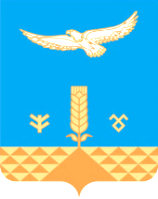 СОВЕТ СЕЛЬСКОГО ПОСЕЛЕНИЯ  АКЪЯРСКИЙ СЕЛЬСОВЕТ МУНИЦИПАЛЬНОГО РАЙОНА ХАЙБУЛЛИНСКИЙ РАЙОН РЕСПУБЛИКИ БАШКОРТОСТАН